Сэтинньи 7 күнэ 2022 с.  № 003-КК“САХА ӨРӨСПҮҮБҮЛҮКЭТИН ТӨРҮТ СОКУОНУГАР УЛАРЫТЫЫЛАРЫ УОННА ЭБИИЛЭРИ КИЛЛЭРЭР ТУҺУНАН” САХА ӨРӨСПҮҮБҮЛҮКЭТИН КОНСТИТУЦИОННАЙ СОКУОНУН БАРЫЛЫН ТУҺУНАНСаха Өрөспүүбүлүкэтин Конституционнай хамыыһыйатын конституционнай көҕүлээһинин быраабын субъектарыттан киирбит этиилэри көрөр рабочай бөлөх салайааччытын, Саха Өрөспүүбүлүкэтин Ил Түмэнин судаарыстыбаннай тутууга уонна олохтоох бэйэни салайыныыга сис кэмитиэтин бэрэссэдээтэлин В.М. Прокопьев, Саха Өрөспүүбүлүкэтин Конституционнай хамыыһыйатын экспертэрин бөлөҕүн салайааччытын, Саха Өрөспүүбүлүкэтин Ил Дарханын уонна Саха Өрөспүүбүлүкэтин Бырабыыталыстыбатын Дьаһалтатын Салайааччытын Г.Н. Михайлов, Саха Өрөспүүбүлүкэтин Конституционнай хамыыһыйатын Научнай-сүбэлиир сэбиэтин бэрэссэдээтэлин, “М.К. Аммосов аатынан Хотугулуу-Илиҥҥи федеральнай университет” Федеральнай судаарыстыбаннай автономнай үөрэх тэрилтэтин профессор-чинчийээччитин, юридическай наука докторын Д.Н. Миронов иһитиннэриилэрин истэн баран, Саха Өрөспүүбүлүкэтин Конституционнай хамыыһыйата б ы һ а а р д а:“Саха Өрөспүүбүлүкэтин Төрүт сокуонугар уларытыылары уонна эбиилэри киллэрэр туһунан” Саха Өрөспүүбүлүкэтин конституционнай сокуонун барылын (Саха Өрөспүүбүлүкэтин Ил Дарханын конституционнай көҕүлээһинэ) уонна Саха Өрөспүүбүлүкэтин Конституционнай хамыыһыйатын түмүгүн өйүүргэ.“Саха Өрөспүүбүлүкэтин Төрүт сокуонугар уларытыылары уонна эбиилэри киллэрэр туһунан” Саха Өрөспүүбүлүкэтин конституционнай сокуонун барылын (Саха Өрөспүүбүлүкэтин Ил Дарханын конституционнай көҕүлээһинэ) уонна Саха Өрөспүүбүлүкэтин Конституционнай хамыыһыйатын түмүгүн Саха Өрөспүүбүлүкэтин Ил Түмэнин көрүүтүгэр киллэрэргэ.“Саха Өрөспүүбүлүкэтин Төрүт сокуонугар уларытыылары уонна эбиилэри киллэрэр туһунан” Саха Өрөспүүбүлүкэтин конституционнай сокуонун барылын (Саха Өрөспүүбүлүкэтин Ил Дарханын конституционнай көҕүлээһинэ), бу быһаарыыны уонна Саха Өрөспүүбүлүкэтин Конституционнай хамыыһыйатын түмүгүн Саха Өрөспүүбүлүкэтин судаарыстыбаннай тылларынан өрөспүүбүлүкэтээҕи хаһыаттарга бэчээттииргэ.Бу быһаарыыны толоруу хонтуруолун Саха Өрөспүүбүлүкэтин Конституционнай хамыыһыйатын эппиэттиир сэкирэтээригэр, Саха Өрөспүүбүлүкэтин Ил Дарханын уонна Саха Өрөспүүбүлүкэтин Бырабыыталыстыбатын Дьаһалтатын судаарыстыбаннай быраап боппуруостарыгар Департаменын салайааччытыгар О.В. Романоваҕа сүктэрэргэ.       Саха Өрөспүүбүлүкэтин Конституционнай хамыыһыйатын               бэрэссэдээтэлэ						А.С. НИКОЛАЕВ			САХА ӨрӨспүүбүлүкэтинКОНСТИТУЦИОННАЙКОМИССИЯТА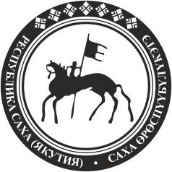 КОНСТИТУЦИОННАЯКОМИССИЯ РЕСПУБЛИКИ САХА (ЯКУТИЯ)БЫҺААРЫЫБЫҺААРЫЫБЫҺААРЫЫ